关于举办第七届中国石油大学（北京）普通地质大赛（PGC）的通知普通地质学是对地质学的概况和基本知识、基本理论的概括介绍，它不仅是地质学的一个分支学科，更是地质学的入门工具。其主要内容包括了地球的基本知识、外动力作用、地质学的发展与演化等。普通地质学作为我校资源勘查工程、石油工程、勘查技术与工程等专业的入门级专业课，其为后续学习打好基础的重要性不言而喻。而普通地质大赛作为普通地质学知识应用的比赛，起到了激发学生学习兴趣、全面梳理专业知识的作用。为了更好地带动资源勘查工程等相关专业的学习气氛，用兴趣爱好带动学习主动性，全面深刻地让学生“学石油，爱石油”，地球科学学院团委将于2019年12月7日举办第七届中国石油大学（北京）普通地质大赛（PGC）。现将活动有关事项通知如下：一、组织机构1、主办单位：中国石油大学（北京）大学生科技创新行动计划管理委员会2、承办单位：共青团中国石油大学（北京）地球科学学院委员会                中国石油大学（北京）地球科学学院地球科学青年汇二、参赛对象  A组：中国石油大学（北京）资源勘查工程、地质学专业2019级所有在读全日制本科生，以及中国石油大学（北京）其他专业所有在读全日制本科生。  B组：中国石油大学（北京）资源勘查工程专业2016、2017以及2018级所有在读全日制本科生。三、赛事简介  基础知识竞赛（2019年12月7日）：闭卷笔试，所有参赛队员需按通知参加闭卷考试，A组与B组使用不同的试题。  综合应用竞赛（2019年12月12日）：A组成绩排名前16名及B组成绩排名前8名参加综合应用竞赛，并以“2名A组队员+1名B组队员”的形式自由组队。八支队伍以现场知识竞答的方式同场竞技，最后决出各个名次。四、竞赛内容  A组：普通地质学中涉及的各方面基础知识，以及相应的前沿地质学成果，具有普通地质认知能力和一定的识图、绘图能力。  B组：普通地质学涉猎到的各类基础地质知识，包括但不仅仅包括矿物学、岩石学、古生物学和构造地质学，具有独立解决基础地质问题的能力和报告编写、清绘能力。五、报名时间  截止至2019年12月6日23:00.六、报名方式  参加大赛的同学请前往如下网址或扫描二维码进行网上报名，报名成功后请保留电子票以在参赛时验票。A组报名链接 https://www.hdb.com/party/219ya.html报名二维码：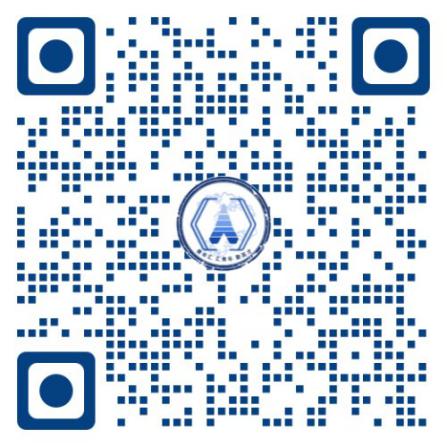 B组报名链接 https://www.hdb.com/party/9g9ya.html报名二维码：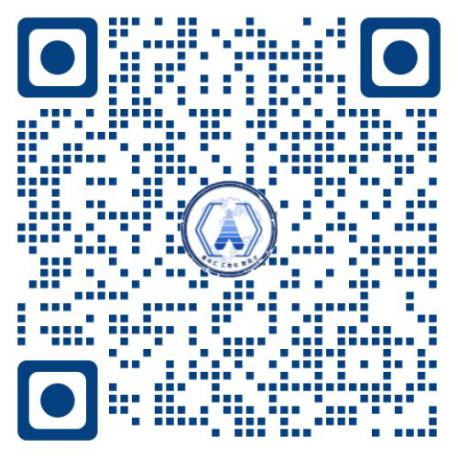 七、奖项设置基础知识竞赛：A、B两组各设成绩前5%获一等奖，再10%获二等奖，再15%获三等奖；综合应用竞赛：一等奖1组，二等奖2组，三等奖5组。    此次赛事及本通知的最终解释权归共青团地球科学学院委员会所有。中国石油大学（北京）大学生科技创新行动计划管理委员会共青团中国石油大学（北京）地球科学学院委员会2019年12月4日